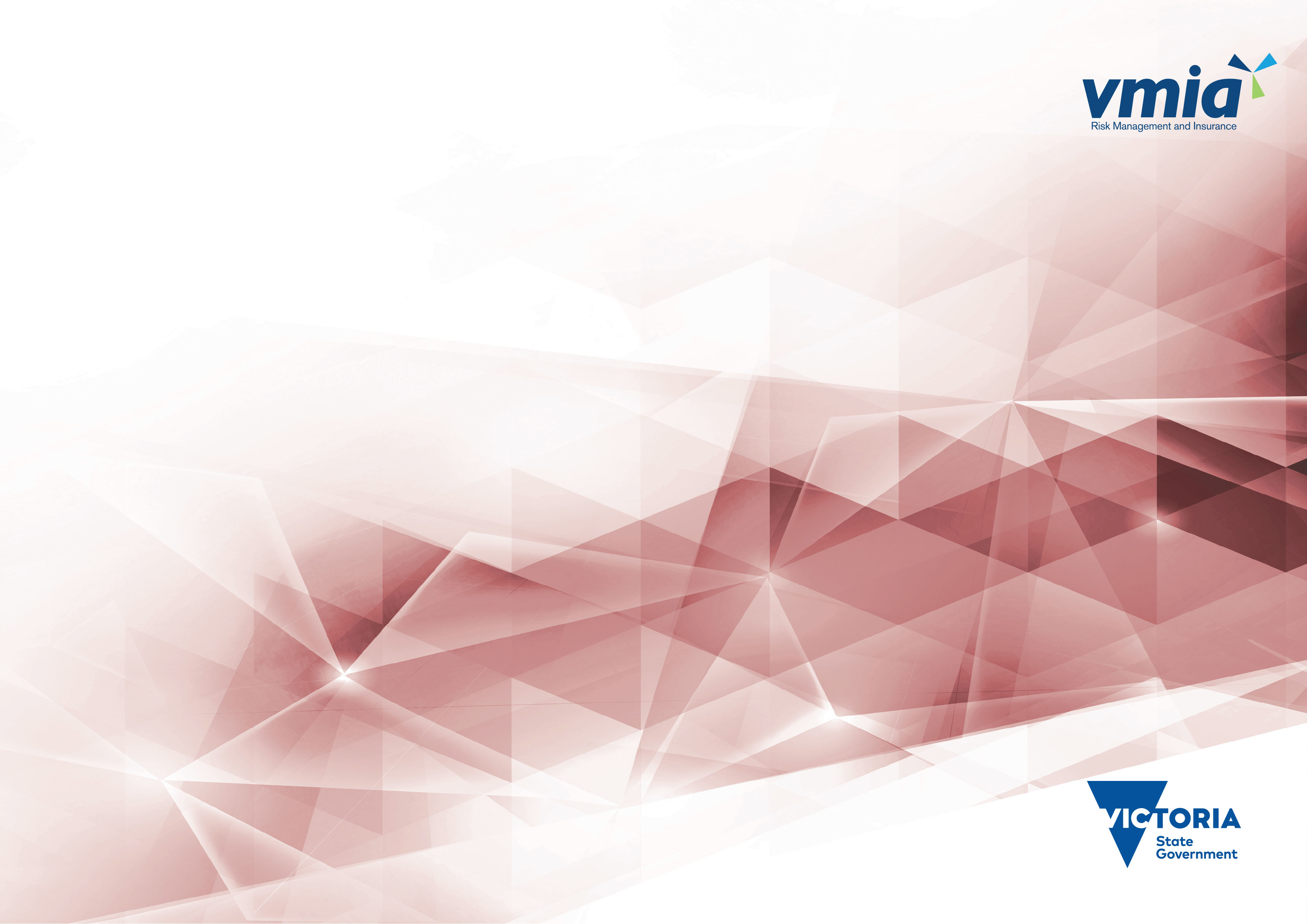 IACT Background The IACT was developed in a project with East Grampians Health Service and the Victorian Managed Insurance Authority (VMIA).MAT IACT ContentThe MAT IACT is for use in Victorian public hospital maternity services and is presented in the following four sections:Quality Systems Evaluation – a review of the implementation of the main quality systems that underpin service delivery in the maternity service. Clinical Documentation Evaluation - a review of the documents that support clinical processes in the maternity serviceClinical Data Review – a review of the type of patient related maternity and neonatal data that is monitored and analysed by the organisation for quality improvement purposes Patient Record Review – a review of patient medical records for general clinical processes occurring in all stages of maternity care. The patient files used will comprise a mixture of randomly selected files and files representing women and neonates with complex outcomes of care (for details of staff assistance, sampling and recording see Part 4)Using the MAT IACTThe MAT IACT is used by the internal auditor with an independent clinical expert in obstetrics. The complete tool can be used for a comprehensive review or selected criteria may be used to focus in on areas of significant risk (e.g. intrapartum care). The scope of the audit, the number of criteria and the patient groups is agreed by the team before startingThe MAT IACT columns are as followsCriteria: the definition of what is being measured objectively through the internal audit process Desired processes to address criteria: Lists the various processes that are examined to provide evidence of meeting the criterionEvidence to support processes: Lists the possible sources of evidence that may be used to determine if the process for each criterion are present (note additional evidence may be sought by the internal audit team)Method of data collection: Lists possible methods of collecting evidence related to each process such as staff interview or document reviewPhase – Provides suggestions as to whether the evidence could be reviewed onsite or offsite. This may help planning the requirements for pre audit offsite documentation and documentation required onsiteIA+/-CE expert –provides suggestions for who may be involved with each phase of evidence collection the internal auditor (IA) or the (clinical expert) Recording the resultsThis tool is used to record the information from the audit. The ‘Evidence to Support Process’ column is populated with the evidence for each criterion.Part 4: The patient file data for Part 4 is documented on the separate data collection sheets and the cumulative score is recorded in the evidence columns.The cumulative score for each criterion enables re-audit after recommendations have been implemented.Criteria ratingEach organisation will have their own system of rating of controls and the priority of recommendations. In part 4 of the tool the clinical expert rates the aggregate findings in terms of severity (as described below).  This allocation of rating, by the clinical experts allows the internal auditor to incorporate clinical findings and recommendations from Part 4 into the final audit report.Scoping the Tool The scope of the audit is finalised by discussion by the internal auditor with the organisation.*Note: the numbering of criterion is consistent across the tool and data collection templates so any amendment of the tool to reflect the new scope should not alter the numbering. This first part of the internal audit tool aims to evaluate the implementation and effectiveness of organisation wide quality structures and systems that support quality care and control risk in the maternity service.This second part of the internal audit tool aims to evaluate the appropriateness of documents (policies, procedures and guidelines) that support clinical processes that control risk in the maternity service. Many of these documents may be reviewed offsite prior to the onsite visit.This third part of the internal tool is used to evaluate the data that is collected and analysed in the maternity service. The data is separated in to demand, process and outcome data. The audit does not collect and verify the raw data but looks at the units own approach to collection and analysis of this data.Note:  All data is reviewed onsite with the Clinical ExpertThis fourth part of the MATIACT is used to evaluate the individual medical records for evidence of appropriate clinical processes that control risk in the maternity service. This section is divided up into main areas addressing antenatal, intrapartum and postnatal care. This part of the tool is designed to be undertaken with the assistance of a member of staff (eligible to be rostered on in maternity services) to assist with file navigation at all times during the patient file review. SamplingThe internal audit sample comprises 5-10 files randomly selected maternity files and a minimum of 5 purposively sampled files from specified subpopulations reflecting complications with outcomes with admissions in the last 12 months.  The randomly selected files should represent a range of shifts at the hospital (am pm and nights)The related neonate files will be needed if criterion 191 is included in the scope of the audit. The subpopulations to be included are agreed in the process of scoping of the internal audit. All general criteria would be examined on these files   An additional consideration in the selection of files is ensuring files cover different shifts in the clinical area, for example some files randomly selected from the evening/night shift.Patient files need to be checked for suitability prior to the internal audit and there needs also to be provision made for additional files if needed at the onsite visit.The subpopulation groups that may be included are: Apgar score <7 at 5 minutesNeonatal admissions to PICU/NICU or other services (PIPER specialised transfer services)Maternal ICU/HDU admissions or transfer to other servicesProlonged length of stay of motherProlonged length of stay of babyPost partum haemorrhage ( blood loss over 1500ml)Maternal Blood transfusion How to document dataThe patient file data from individual patient files for Part 4 are documented on the separate data collection sheets for the general and sub populations.  The aggregate data from all the patient records is recorded in the evidence columns in this document.  In most cases the aggregate data required to be entered in this document is an indication of the total number of files that demonstrate the criterion (the numerator) over the total number of files examined (the denominator). Assessment of Severity RatingFor each of the aggregate criterion results demonstrating a significant omission of care the clinical expert (with the assistance the internal auditor if required) needs to make a severity rating in terms of the risk, the omissions in care or documentation, represent to the organisation and the urgency with which it is required to be addressedThe rating scale used needs to be confirmed by the internal auditor but would generally follow the form of high, medium and low ratings based on consideration of the following criteria:likelihood of the error to potentially cause signiﬁcant harmthe likelihood to expose the health service to successful litigationurgency with which it needs to be addressed by the organisationRecommendationsFor each of the criterion with a severity rating the clinician should provide a brief recommendation to improve practice.Antenatal CareIntrapartum CarePostnatal CareThis next section of Part 4 of the patient record review examines criteria in specific sub populations. The subpopulation included in the audit and the sample size would be confirmed in the planning process and scoping of the internal audit. *(2 clamps, scissors, ID label, placenta container, syntocinon 10 units)                       ** in accordance Australasian health facility guidelines: intensive care – neonatal/ special-care nursery1. 	Fetal Surveillance Education Program. Scoring and Reporting of the RANZCOG FSEP Assessment. s.l. : Royal Australian and New Zealand College of Obstetricians and Gynaecologist.2. 	The Royal Australian and New Zealand College of Obstetricians and Gynaecologists. Intrapartum Fetal Surveillance : Clinical guideline. 2014 3rd edition.3. 	Department of Health. Capability framework for Victorian maternity and newborn services. melbourne : State Government of Victoria, 2010.4. 	Designing a clinical audit tool to measure processes of pregnancy care. Sinni, Suzanne, Wendy Cross, and Euan Wallace. s.l. : Nursing: Research and Reviews , 2011, Vol. E1.5. 	The Royal Australian and New Zealand College of Obstetricians and Gynaecologists. Routine Antenatal Assessment in the Absence of Pregnancy Complications. College Statement C_obs 3 (b). 2015.6. 	Australian Health Ministers’ Advisory Council. Clinical Practice Guidelines: Antenatal Care – Module 1. Canberra : Australian Government Department of Health and Ageing, 2012.7. 	3centrescollaboration. Labour and Birth Clinical Practice Guidelines. 2012.8. 	The Royal Womens Hospital. Cardiotocograph (CTG) Interpretation and response. 2014.9. 	The Royal Australian and New Zealand College of Obstetricians and Gynaecologists. Provision of Routine intrapartum care in the abscence of pregnancy complications C-Obs 31. 2014.10. 	Monash Health. Midwifery primary carer referral to obstetric care criteria procedure. 2014.11. 	The Royal Australian and New Zealand College of Obstetricians and Gynaecologists. Management of Postpartum Haemorrhage. 2016.12. 	Monash Health. Observations (neonatal) babies in maternity procedure. 2014.13. 	The Royal Australian and New Zealand College of Obstetricians and Gynaecologists. Standards of Maternity Care Maternity Care in Australia and New Zealand . 2014.14. 	Australian Health Ministers’ Advisory Council. Clinical Practice Guidelines: Antenatal Care – Module 2. . Canberra : Australian Government Department of Health and Ageing, 201415. 	National Institute for Clinical Excellence. Antenatal care for uncomplicated pregnancies: clinical guideline. 2008.16. 	Australian College of Midwives. National Midwifery Guidelines for Consultation and Referral. Edition 3 Issue 2. 2014.17. 	National Institute for Heatlh and Care Excellence. Inducing labour: clinical guideline (CG70). 2008.18. 	Department of health and Human Services. Defining levels of care for Victorian newborn services. s.l. : State of Victoria, 2015.CRITERIADESIRED PROCESSES TO ADDRESS CRITERIAEVIDENCE TO SUPPORT PROCESSES(record evidence sighted)METHOD OF DATA COLLECTIONPHASEIA and or CEPOLICIES AND GUIDELINESPOLICIES AND GUIDELINESPOLICIES AND GUIDELINESPOLICIES AND GUIDELINESPOLICIES AND GUIDELINESPOLICIES AND GUIDELINESCurrent maternity service policies and procedures are available to staff Policies, procedures and protocols are regularly reviewed/updated (minimum 3 yearly)Clear process documented for regular review of policies, procedures and protocolsSample of policies and procedures  have last review date and next review date documentedDocument reviewOffsiteIACurrent maternity service policies and procedures are available to staff Periodic monitoring of compliance with maternity service policies and procedures, protocols occurs through audit or other evaluation processes?Audits and Clinical audit schedules and reportse.g. Documentation schedules and individual audit reportsStaff Interview,Document ReviewOffsite/OnsiteIACurrent maternity service policies and procedures are available to staff A clear process exists by which maternity service policies and procedures are distributed to, accessible and understood by employees. Clear process documented for distribution and staff acknowledgement includingAccess for visiting staff and locum staffMay include employee acknowledgment of their receipt of the information and /or confirmation that they have read and understandStaff interviewDocument reviewOnsiteIAWORKFORCEWORKFORCEWORKFORCEWORKFORCEWORKFORCEWORKFORCENew staff receive appropriate orientation to the maternity serviceThe maternity service has orientation guidelines, procedures, checklists and logs to ensure comprehensive orientation for the clinical workforce (including locum staff) in key areas identified through a risk based approachMaternity service orientation procedures, guidelines, checklistsSample of staff have orientation to the maternity service recorded in appropriate documentation/logStaff interviewDocument reviewOffsite/OnsiteIANew staff have appropriate skills and knowledge of maternity servicesNew medical and midwifery staff undergo initial credentialling reviewed to ensure skills and knowledge are current and approriate to the individual scope of practice Credentialling policy/procedure Audit of new staff personnel files for initial credentialling including:professional credentials in midwifery and obstetrics or GP credentials (Diploma of the RANZCOG or Dip RANZCOG Advanced) registration and any restrictions of scopereview of practicereview of current organisation mandatory training requirement which may include:- Neonatal resusIACTion (NNR)- Adult Basic Life Support (Adult BLS)- Fetal Surveillance Education Program (FSEP) - Obstetric emergency training (MSEP or PROMPT)-Other mandatory training requirementsDocument reviewOnsiteIA &CEExisting staff are competant to undertake their defined scope of practice Periodic re credentialling of staff occurs to ensure skills and experience are appropriate to deliver a defined scope of practice Audit of staff personnel files/log/records for re-credentialling including:registration status and any restrictions of scope of practicereview of recent practicereview of current organisaton mandatory training which may include :- Neonatal resusIACTion (NNR)- Adult Basic Life Support (Adult BLS)- Fetal Surveillance Education Program (FSEP) - Obstetric emergency training (MSEP or PROMPT)-Other mandatory training requirementsClear evidence of restriction of scope of practice if organisation mandatory  training requirements are not met Document reviewIAIAStaff undertake professional development relevant to the maternity service and their individual  scope of practiceThe maternity service has a documented education plan for medical and nursing staff based on: type and frequency of competency based requirements for maternity skills needs analysis of staff consideration of key maternity risks Maternity Services Education Plan which addresses education to be provided by the organisation and the frequency required (e.g. annual) and may include:Organisation Mandatory competency requirements( with specified frequency):       -Neonatal resuscitation (NNR)     - Adult Basic Life Support (Adult BLS)     - Fetal Surveillance Education Program (FSEP)      - Obstetric emergency training (MSEP or PROMPT)     -Other mandatory areas e.g. medication, ultrasound      Other education identified in relation to risks and service modelDocument reviewstaff interviewOffsite/ OnsiteIAThe education program is periodically evaluated for effectivenessDocumentation of education program evaluation analysis  of attendance, outcomes recommendations Frequency of evaluationDocument reviewOffIndividual professional development requirements for maternity service staff are identified through annual performance appraisals,  and then planned and implemented. Audit of Personnel files to see individual professional development  This may include mentoring in the workplace e.g. RANZCOG FSEP Practitioner level guidelines to guide the mentoring of less experienced staff in fetal surveillance seeClinical review meetings are regularly held to review cases e.g. cases that required transfer or review of intervention triggered by CTGSchedule of clinical review meetings and attending staffDocument reviewOnsiteIA &CEIndividual scope of practice is defined and periodically reviewed The scope of practice of individual staff in the maternity service is documentedLog of scope of practice or addendum to position description documenting approved scope of practice such as:Ability to administer anaestheticAbility to perform planned/emergency caesarian sectionAbility to perform ultrasoundIndividual scope of practice is defined and periodically reviewed  Review of scope of practice occurs in relation to the implementation of new procedures or equipmentEvidence of training for new equipment or amendment to scope of practice Document reviewStaff interviewOnsiteIA +CEAppropriate levels of staffing in the maternity service The rosters demonstrate staffing in the maternity service is appropriate Roster consistent with staffing requirements (medical, nursing, administrative and other personnel) according to the level of maternity service as defined in the DHHS capability framework  (see table 2: workforce )Document reviewStaff interviewOnsiteIA +CEAppropriate access to specialist consultation Appropriate access to specialist consultation is demonstrated Access to specialist consultation consistent with the level of the maternity service (see workforce table 2) is evident through:the staff rosters access through  telehealth consultationsThrough consultation , and referral  or transfer of care agreements between other health services of higher level consistent with the level of the maternity service Document reviewStaff interviewOnsiteIA +CEAppropriate access to support servicesAppropriate access to support services such as allied health, interpreters, incontinence and lactation consultants  through rosters and referral arrangements ( as guided by the capability framework (see workforce table x))Access to support services consistent with the level of the maternity service (see table 2:workforce)  is evident through:the staff rosters access through telehealth consultations-Through consultation , and referral  or transfer of care agreements between other health services of higher level consistent with the level of the maternity service (see table 2:workforce)Document reviewOnsiteIA +EDStaff culture in the maternity service  is at an acceptable levelWorkforce culture in the maternity service is regularly assessed, analysed and responded to. Workforce culture evaluation and analysis may include :staff satisfaction surveysreview of turnover ratesreview of sick leave ratesDocument reviewStaff interview.Offsite/OnsiteIARISK MANAGEMENTRISK MANAGEMENTRISK MANAGEMENTRISK MANAGEMENTRISK MANAGEMENTRISK MANAGEMENTRisk identification and  assessment occurrs regularlyThe maternity service identifies and manages  maternity services risks (including clinical) Current risk profile or register for maternity service which includes clinical risksReview risk registerOnsiteIARisk identification and  assessment occurrs regularlyA risk based methodology is applied to the approval of new procedures and equipment, within the maternity serviceApplications for use of new equipment/procedures with evidence that a risk assessment has been undertakenDocument reviewStaff interview.OnsiteIAMonitoring of maternity service risk occurs regularlyRisks that have been identified as requiring action have assoIACTed action plans with strategies for risk reduction, timelines and clear responsibilities (risk owners)Review risk register for maternity service risk action plansDocument reviewOnsiteIAMaternity service risks are escalated in line with the organisation’s risk management frameworkEvidence of risk escalation to appropriate levelDocument reviewOnsiteIAControls put in place to manage key risks are monitored for effectiveness   Contols  to mitigate key risks (procedures, clinical guidelines compliance) are tested  through periodic audit or other meansAudit occurs against known high risksDocument reviewOnsiteIARisk reporting and communication is effective The risk profile of the maternity service is reviewed at  the relevant meeting/committeePeriodic risk profiling and reportingDocument reviewOffsiteIARisk reporting and communication is effective14.2 Communication to staff occurs regarding key maternity service risks and emerging risks and management strategies (minutes, agendas, bulletins)Evidence in minutes, agendas, bulletinDocument review Staff interview, OnsiteIAAll incidents and near misses are reported, appropriately documentated and managed15.1 Maternity service incidents, adverse events and near misses are recorded in the incident systemReview of  incident databaseIncident database reviewStaff interview,OnsiteIA and CEAll incidents and near misses are reported, appropriately documentated and managed15.2 Management are able to track the incident trends in the maternity service and there is evidence of action takenIncident reporting e.g. rates, trends data over 3yr periodReport reviewOnsiteIA and CE15.3 Root casue analysis or in depth case review of serious incidents or adverse events is undertaken in the maternity serviceReview incident database (DHHS requiement for all sentinel events and incident severity rating 1 to have root cause analysis)Incident database reviewStaff interview,15.4 Maternity service staff are familiar with the open disclosure processOpen Disclosure Policy/procedureEvidence staff familiar with processDocument review Staff interviewOnsiteIA +CEQUALITY IMPROVEMENTQUALITY IMPROVEMENTQUALITY IMPROVEMENTQUALITY IMPROVEMENTQUALITY IMPROVEMENTQUALITY IMPROVEMENTResponsibility for quality improvement is clearly assigned in the maternity service16.1 Clear responsbilities for monitoring and responding to quality issue have been allocated in the maternity service and individuals understand and enact their responsbilities in relation to qualityManagement and staff Position descriptions document e.g. Responsibilities for quality plan oversight and implementationAudits and Clinical auditsMonitoring and reporting on qualityDevelopment  and review of clinical pathwaysSentinel event monitoring and incident investigationComplaint investigation and resolution Position descriptions Staff interviewOffsite/ onsiteIAThe accountability and reporting mechanisms for quality of care in the maternity service are documented and followed  17.1 Clear accountabilities for the  maternity service quality of care are reflected through regular metrics/reports provided in line with a reporting framework, relevant quality committees and management and the boardEvidence of scheduled reports or reporting framework with specification of reporting frequency, accountability and responsibility. Data reported may  include:DHHS maternity indicatorsOrganisation generated maternity dataDocument reviewOnsiteIA+CEThe accountability and reporting mechanisms for quality of care in the maternity service are documented and followed  17.2 There is a process in place and regular meetings to feedback results of any monitoring or audits and any action arising to maternity service staffReports and minutes , newsletter demonstrate communication to staff  in relation to monitoring and related quality improvement actionsDocument review Staff interviewOnsiteIA +CEQuality improvement is a planned coordinated activity18.1 There is a quality improvement plan in place for the maternity service Quality plan demonstrating:clear links to whole of hospital strategic quality initiatives  timeframes, responsibilities, evaluation  measuresDocument reviewStaff interviewOnsiteEDQuality improvement is a planned coordinated activity18.2 The evaluation of improvement initiatives are undertaken through analysis of data Evidence of the use of data in monitoring over time in evaluation of  improvement initiatives Document review Staff interviewOnsiteIA +CEPATIENT EXPERIENCEPATIENT EXPERIENCEPATIENT EXPERIENCEPATIENT EXPERIENCEPATIENT EXPERIENCEPATIENT EXPERIENCEMaternity service Patient experience is periodically evaluated with appropriate tools The analysis of patient experience/satisfaction in maternity service is undertaken and analysed periodically to improve quality of care Evidence of recommendations from patient experience analysis  implemented and evaluated e.g.Document reviewOnsiteIA+CEAppropriate resolution of maternity service complaints20.1 The analysis of complaints in maternity service is undertaken and analysed periodically to improve quality of care including the assessment of:Complaints policy and procedureAnalysis of complaints process Types of complaintsTimely response to complaintsThe percentage of complaints resolvedDocument reviewOnsiteIAINFRASTRUCTUREINFRASTRUCTUREINFRASTRUCTUREINFRASTRUCTUREINFRASTRUCTUREINFRASTRUCTUREIT systems support recording and reporting on key dataA functional electronic patient information management system that enables data reporting  and monitoring in the maternity serviceA safe effective data system that allows:Timely reporting of maternity dataData presented in a format that enables analysis e.g. trends Secure system with password protection  and timeout Staff InterviewOnsiteIA and CEAppropriate management of maternity service financial resources A departmental budget is linked to the organisations operational plan (which aligns with the organisation’s strategic plan)Maternity Services budget with links to unit operational plan and organisational  strategyDocument review Staff interviewOnsiteIA The infrastructure resources of the maternity service are managed appropriately23.1 There is an equipment maintenance register that is currentEquipment register covers maternity equipmentDocument reviewOnsiteIAThe infrastructure resources of the maternity service are managed appropriately23.2 Equipment appropriate to the maternity service is available when needed Equipment as defined in the Department of Health cabability Framework for Victorian maternity and newboard services .( see table 3: Equipment)Document reviewFacilities inspectionOnsiteIAThe infrastructure resources of the maternity service are managed appropriately23.3 There is an effective system for restocking essential itemsStaff interviewOnsiteIA and CE	CRITERIADESIRED PROCESSES TO ADDRESS CRITERIAEVIDENCE TO SUPPORT PROCESSES(record evidence sighted)METHOD OF DATA COLLECTIONPHASEIA and or CEGENERAL GENERAL GENERAL GENERAL GENERAL GENERAL Maternity and neonatal services are integrated and coordinated  at a regional levelConsultation, referral and transfer processes are established and documented Documented processes exist between health services with different levels of maternity and newborn care within the region (refer table 1) and include:agreed level of registered medical personnel, or other specialist clinicians who can initiate coordinating processes  agreed clinical criteria for referral and transfer of women to and from services agreed clinical criteria for referral and transfer of neonates to and from services   agreed referral pathways for access and referral to specialist clinicians   referral and transfer processes trigger mechanisms for local emergency health interventions  agreed process for organising emergency retrieval   Document  reviewOffsite CEAll maternity service procedures and protocols are evidence based and reviewed periodicallyMaternity service clinical procedures/protocols  reference current clinical standards and guidelines. Documents cite current clincial standards and guidelines. This is supported by a system to make readily available clinical standards, decision support tools and guidelines   e.g. up to date, RANZCOG guidelines, RWH guidelines etcDocument  Evidence database reviewOffsite/onsiteCEANTENATAL CAREANTENATAL CAREANTENATAL CAREANTENATAL CAREANTENATAL CAREANTENATAL CAREAppropriate antenatal care is provided at a suitable level of maternity serviceThere is a current procedure/protocol understood by staff which outlines which women will receive antenatal care at the organisations maternity service and the conditions under which women will be referred  for specialist consultation or whose care will be transferred to another maternity services Document which articulates  clinical criteria for antenatal care at the organisation according to the level of service defined in the framework (see table 1: maternal and neonate complexity).  conditions under which specific women receving antenatal care at the organisations maternity service will be referred  for specialist consultation or whose care will be transferred to another maternity services and reflect the levels of maternal complexity in the frameworkDocument reviewStaff InterviewOffsite/onsite IA +CEComprehensive antenatal care of women occurs on their first visit in a timely mannerThere is a current procedure/protocol understood by staff which outlines the initial assessment  and information provision to women The document outlines the initial assessment  and information provision to women and includes:Determination of gestational age and due dateMedical, family, pyschosocial historyLifestyle factors - Smoking status, alcohol, medicines and nutritional supplementsClinical examination – BMI, BP and ProteinuriaDiscussion and ordering of first trimester tests including – FBE, Blood group, rubella, syphilis, MSU, Hep B, Hep C, pap smear, genetic testing (Maternal serum screening and Ultrasound)Vaccination advice (flu, pertussis)General pregnancy advice –potential teratogens, exercise, nutritionAntenatal education optionsIdentification of complication and risk factorsDocument reviewStaff InterviewOffsite/onsite IA +CE Access to the appropriate model of antenatal care  is availableThere is a currentprocedure/protocol understood by staff to ensure that information is provided on the appropriate model of care for women The document outlines the appropriate model of care for women and includes:models of care available locally e.g. shared carethe suitability of these services for the individual woman after consideration of any risk factorsDocument  review	Staff InterviewOffsite/onsiteIA +CESubsequent appropriate antenatal care of women is providedThere is a current procedure/protocol understood by staff which guides the appropriate subsequent  antenatal monitoring, screening  and information provision to the woman The document outlines the subsequent antenatal monitoring, screening  and information provision including :Subjective maternal wellbeingBMI, BP and Proteinuria and fetal movement assessment at every visit, Symphysis-fundal height (SFH) assessed at every visit after 20/40 Abdominal palpation assessed at every visit after 30/40Discussion and ordering of screening tests including – 18-20 week ultrasound, -    Glucose Screening test at 24-28 weeks, -    Group B strep testing (either universal or risk based   screening approach)General advice re admission, labour and going home and Vitamin K Document  review	Staff InterviewOffsite/onsiteIA +CEAppropriate management of common conditions in pregnancy There are current procedures/protocols understood by staff outlining the organsiations approach to managmet of common condition s in pregnancyDocuments that can be accessed by staff that outline: the management of common conditions in pregnancy  e.g. pre eclampsia, gestational diabetes management, drug and alcohol use, rhesus negative  Routine procedures and indications for pre natal screeningDocument  review	Staff InterviewOffsite/onsiteIA +CEAppropriate arrangements are made for booking of intrapartum careThere is a current  procedure understood by staff which outlines  the booking process for intrapartum care The document outlines:suitability for birth at designated level of maternity service through clear clinical criteria formal transfer criteria for women whose suitability for giving birth at the service changes upon identification of risk factors later in antenatal careINTRAPARTUM CAREINTRAPARTUM CAREINTRAPARTUM CAREINTRAPARTUM CAREINTRAPARTUM CAREINTRAPARTUM CAREAccess to telephone triage and advice There is a current procedure/protocol understood by staff which outlines the approach to telephone advice for women commencing labour and triage and documentation of that adviceThe document outlines the approach to  triage and documentation of adviceDocument  review	Staff InterviewOffsite/onsiteIA +CEAn appropriate initial assessment of the woman and fetus is undertaken on presentation There is a current procedure/protocol understood by staff for initial assessment of the woman and fetus: The document outlines the initial assessment of the woman and fetus : Processes for identification of patients (uses at least three patient identifiers)Acessing previous patient files /antental files for reviewKey maternal and fetal observations to be recordedTimeframes for initial assessment to be undertaken Document  review	Staff InterviewOffsite/onsiteIA +CEPeriodic assessment monitoring of maternal status  There is a current procedure/protocol understood by staff  for monitoring and documentation of maternal clinical status The document outlines monitoring and documentation of maternal clinical status with:requirements for recording of clinical observationsClear clinical deterioration escalation triggers Clear requirements  for use of emergency codesDocument  review	Staff InterviewOffsite/onsiteIA +CEAppropriate fetal surveillance is undertakenThere is a current procedure/protocol understood by staff that outlines the aproach to fetal surveillanceThe document outlines the aproach to fetal surveillance in labour including:methods of fetal surveillancefrequency of assessmentfrequency and method of recording interpretation escalation triggers and action required in relation to abnormal resultsDocument  review	Staff InterviewOffsite/onsiteIA +CEEffective communication between midwifery and medical staffThere is a current procedure/protocol understood by staff outlining communication protocols The document outlines communication protocols including:handover protocols including use of communication tools such as ISBARprotocols for communication of deterioration to senior staff and specialistsDocument  review	Staff InterviewOffsite/onsiteIA +CEInduction of labour is appropriately administeredThere is a current procedure/protocol understood by staff outlining the approach to inductions in the maternity serviceThe document outlines induction protocols including:The indications for inductionThe contraindication for inductionThe methods of induction available in the serviceThe clinical monitoring requirements assoIACTed with inductionDocument  review	Staff InterviewOffsite/onsiteIA +CEAppropriate management of routine labourThere is a current procedures/ understood by staff outlining the approach to routine labourDocument exists that outlines the management of first, second and third stage labourAppropriate management of common conditions and complications in labourThere are current procedures/protocols which are documented and are understood by staff Documents exist that outline protocols in relation to common conditions and complications in labour including that outline: the management of common conditions in labour e.g breech births, birth after previous caesarian sectionroutine procedures and indications for their use e.g. instrumental births, fetal blood sampling, cord sampling the management of common complications e.g. pre and eclampsia, delayed progress, shoulder dystocia, cord prolapse, GBS, post partum haemorrhage, perineal tearsDocument  review	Staff InterviewOffsite/onsiteIA +CEPatient informed consent for intervention has been obtainedThere is a current  procedure for patient informed consent in the maternity service The document outlines the informed consent procedure that includes:Reference to relevant legislative requirementsProcedure for assessing competenceInformation provided to patients must address purpose, importance, benefits, options and risks of care provided in the maternity service and possible costs assoIACTed with proposed investigations, referrals or treatments to be borne by the patient.Information must be provided  in a manner appropriate for the patient’s cultural, language and educational backgroundDocument  review	Offsite/onsiteIA +CEThe referral or transfer of at risk women and fetus in a timely mannerThere is a current procedure/protocol that is understood by staff  for referral of care to more senior staff or for facililating transfer to other maternity services including:The document outlines the processes for maternal referral and transfer including: Maternal and fetal clinical criteria for referral of care to more senior staff  or transferauthority for initiating transfer The method of consultation with transfer services regarding suitability and risks of transferThe method and timing of transferPOST NATAL CAREPOST NATAL CAREPOST NATAL CAREPOST NATAL CAREPOST NATAL CAREPOST NATAL CAREThe appropriate immediate post-natal care of the womanThere is a current procedure/protocol understood by staff outlining the routine assessment and management of women in the birth suite The document outlines the post natal maternal procedure including:Maternal clinical observation type and frequency and action required in relation to abnormal observationsFacilitating skin to skin contactFacilitating first infant feedDocument  review	Staff InterviewOffsite/onsiteIA +CEThe appropriate immediate care of the neonateThere is a current procedure/protocol understood by staff outlining the routine assessment and management of neonates in the birth unit The document outlines the post natal neonatal procedure including:Clinical observation type and frequency and action required  (e.g. APGAR scores and required action)Approach to cord clamping (immediate or delayed)Vitamin K administrationObservations in the first four hours post partumDocument  review	Staff InterviewOffsite/onsiteIA +CEThe referral and transfer of ‘at risk’ neonateThere is a current procedure/protocal understood by staff outlining and processes for neonatal transferThe document outlines the processes for neonatal transfer including: clinical criteria for transferauthority for initiating transfer The method of consultation with transfer services  (PIPER) regarding suitability of transferThe method and timing of transfernewborn stabilisation prioir to transferThe appropriate care of the woman and neonate once transferred from birth suite to the wardThere is a current procedure/protocol understood by staff outlining the assessment and management of women and noenates in the ward The document outlines the post natal care of the mother and neonte in the ward procedure including:Clinical observation frequency and action required for both mother and neonate in routine labour post-operative analgesia Support for infant feedingAppropriate instruction re care of infant Full assessment of neonate prior to dischargeDocument  review	Staff InterviewOffsite/onsiteIA +CEDISCHARGEDISCHARGEDISCHARGEDISCHARGEDISCHARGEDISCHARGEA comprehensive timely discharge plan is provided to the mother, and other providers involved in their care.There is a current procedure/protocol  for discharge from the maternity service The document outlines the discharge requirements from the maternity ward and includes:Documented discharge planDischarge communication to primary care providers, maternal and child health nurse and other relevant providersMedication instructionAny follow up appointmentsDocument  review	Staff InterviewOffsite/onsiteIA +CECRITERIADESIRED DATA TO ADDRESS CRITERIAEVIDENCE TO SUPPORT DATA USEDEMAND DATADEMAND DATADEMAND DATAAdmission/demand data is collected and analysed in the maternity serviceTotal admissionsAdmission by date of week and hour of dayCan include maternity service or quality reports and quality improvement initiatives PROCESS DATAPROCESS DATAPROCESS DATAWomen with 1st antenatal visit before 12 wks is collected and analysedNo. of antenatal visits for routine pregnancy is collected and analysed Smoking rates in pregnancy are collected and analysedMaternal smoking at less than 20 weeksMaternal smoking at >- 20 weeksRates of induction in standard primiparae is collected and analysedRate of caesarean section in standard primiparae is collected and analysedDecision to delivery interval for emergency caesarean section is collected and analysed Instrumental vaginal birth for women giving birth for the first time is collected and analysedReferral to postnatal domiciliary care or hospital in the home is collected and analysedGENERAL OUTCOME DATAGENERAL OUTCOME DATAGENERAL OUTCOME DATAComplaints data is collected and analysed in the maternity servicee.g. Number and type of complaints /10,000admissions and trend 
over timeIncident data is collected and analysed in the maternity servicee.g. Number and type of incidents /10,000 admission and trend 
over timeMaternal average length of stay data is collected and analysedNeonatal length of stay is collected and analysedUnplanned re-admissions data is collected and analysede.g. Percentage of maternity patients who have unplanned 
re admissions within 48 hours of dischargeMATERNAL OUTCOMESMATERNAL OUTCOMESMATERNAL OUTCOMESRates of 3rd and 4th degree perineal  tear is collected and analysed Post partum haemorrhage (> than 1000ml) is collected and analysedMortality data is collected and analysed in the maternity serviceEvidence of analysis and benchmarking of mortality dataEvidence of mortality data analysis used to inform actionRate of blood transfusion is collected and analysed in the maternity serviceNEONATAL OUTCOMESNEONATAL OUTCOMESNEONATAL OUTCOMESLow 5 minute APGAR score (less than 7) for at term neonates is collected and analysed Severe fetal growth restriction at term is collected and analysed Perinatal mortality rates is collected and analysed Total perinatal mortality ratio Perinatal mortality ratio for babies born at 32 weeks or moreWORKFORCEWORKFORCEWORKFORCEPercentage of staff with FSEP trainingPercentage of staff with NNR trainingPercentage of staff with Emergency obstetric care training#ANTENATAL CARE CRITERION  Total No.  of patients who meet criteria (Numerator)Total No. of patient files examined(Denominator)The Percentage(Numerator/ Denominator 
x 100)Assessment of severity rating 
(high, medium and low) and Recommendations FIRST ANTENATAL  ASSESSMENTFIRST ANTENATAL  ASSESSMENTFIRST ANTENATAL  ASSESSMENTFIRST ANTENATAL  ASSESSMENTFIRST ANTENATAL  ASSESSMENTFIRST ANTENATAL  ASSESSMENT71Date of first visit documented72Interpreter required documented73Age at first visit documented74Estimated due date (EDD) documented 75Method of EDD estimation documented76Gestational age at first visit documented77First visit occurred before 12 weeks gestation? 78Medical history documented79Family history documented80Social history documented81Mental health history documented82Smoking history documented83Alcohol history documented84Drug history documented85Nutritional supplements  history documented (e.g. folic acid, , vitamins)86Pap smear history documented87BP documented88Proteinuria tested and documented89BMI calculated and documented90Maternal risk factors identified and documented?91Model of care documented?92Appropriateness for model of care (with consideration of risk factors) INITIAL ANTENATAL SCREENING (AT FIRST AND/OR SECOND VISIT)INITIAL ANTENATAL SCREENING (AT FIRST AND/OR SECOND VISIT)INITIAL ANTENATAL SCREENING (AT FIRST AND/OR SECOND VISIT)INITIAL ANTENATAL SCREENING (AT FIRST AND/OR SECOND VISIT)INITIAL ANTENATAL SCREENING (AT FIRST AND/OR SECOND VISIT)INITIAL ANTENATAL SCREENING (AT FIRST AND/OR SECOND VISIT)93Blood group and rhesus D status94Full Blood examination undertaken95Syhillis screening undertaken96Hep B screening undertaken  97Hep C screening undertaken98Rubella Screening undertaken99HIV screening undertaken 100Mid stream urine (MSU) for bacteriuria undertaken101Maternal serum screen (MSS) in first trimester undertaken102USS before 14/40 undertakenSUBSEQUENT ANTENATAL VISITSSUBSEQUENT ANTENATAL VISITSSUBSEQUENT ANTENATAL VISITS103Blood Pressure documented at every visit104Urinalysis is documented ( if indicated by hypertension) 105Fetal movement assessment every visit is documented106Symphysis-fundal height (SFH) assessed at every visit after 20/40 is documented107Abdominal palpation assessed at every visit after 30/40 is documentedSUBSEQUENT SCREENING TESTSSUBSEQUENT SCREENING TESTS108Glucose Challenge test undertaken109Ultrasound 18-20 weeks undertaken110Group B streptococcus (GBS) undertaken if universal approach to screening  at service or if woman high risk111FBE at 28 weeks undertaken112Syphilis, Hepatitis B, Hepatitis C, HIV repeat screening at 28 weeks in high-risk populations undertaken113Identification of risk factors in subsequent antenatal visits114Total number of antenatal visits for low risk pregnancy#INTRAPARTUM CARE CRITERIONTotal No.  of patients who meet criteria (Numerator)Total No. of patient files examined(Denominator)The Percentage(Numerator/ Denominator 
x 100)Assessment of severity rating 
(high, medium and low) and Recommendations INITIAL ASSESSMENTINITIAL ASSESSMENTINITIAL ASSESSMENTINITIAL ASSESSMENTINITIAL ASSESSMENTINITIAL ASSESSMENT115Time of initial assessment/clinical observations commenced documented116Gestational age documented117Documentation of pregnancy complicatons118Documentation of antenatal investigation results (Ultrasounds, GBS status, Blood Group & ab screen, FBE & Hb, GTT, infectious disease screen)119Length strength and frequency of contractions is documented120Vaginal loss is documented  121Pulse is documented122BP is documented123Temperature is documented124Respiratory rate is documented125Urinalysis undertaken and recorded126Palpation of the abdomen is documented127Vaginal examination if the woman in established labour is documented128Method of fetal surveillance documented129Appropriate method of fetal surveillance for initial assessment with consideration of antenatal risks?130Results of fetal surveillance documented 131Risk factors that may lead to transfer to obstetric lead care identified and documented? 132Determination of suitability of midwifery led care?INDUCTION OF LABOURINDUCTION OF LABOURINDUCTION OF LABOURINDUCTION OF LABOURINDUCTION OF LABOURINDUCTION OF LABOUR133BISHOP score documented134Method of induction documented135CTG undertaken and documented pre induction and until active labour established136Induction appropriate to consideration of indications and risk factors? MONITORING OF FIRST STAGE LABOURMONITORING OF FIRST STAGE LABOURMONITORING OF FIRST STAGE LABOURMONITORING OF FIRST STAGE LABOURMONITORING OF FIRST STAGE LABOURMONITORING OF FIRST STAGE LABOUR137Time first stage commenced documented138Pulse documented (every half hour)139Respiratory rate140BP documented (every two hours)141Temperature documented (every four hours)142Analgesia administration documented143Palpation of the abdomen documented144If fetal surveillence was undertaken primarily through auscultation, was this undertaken every 15-30 minutes in the first stage of labour and documented145If fetal surveillence was undertaken through CTG (as appropriate to fetal condition) was there evidence of review every of 15-30 minutes (clinican digital and written signature),  interpretations recorded (at least hourly) and appropriate action taken146Appropriate method of fetal surveillence with consideration of intrapartum risk factors? 147Vaginal Examination documented (approx every four hours)148Maternal fluids documented 149Partogram documented  labour progress150Adequate progress in first stage labour?151Appropriate response to delayed progress in first stage labour?MONITORING OF SECOND STAGE LABOURMONITORING OF SECOND STAGE LABOURMONITORING OF SECOND STAGE LABOURMONITORING OF SECOND STAGE LABOURMONITORING OF SECOND STAGE LABOURMONITORING OF SECOND STAGE LABOUR152Time second stage commenced documented153Pulse documented (every hour)154BP documented (every hour)155Temperature documented (every four hours)156Maternal fluids documented157If fetal surveillence was undertaken primarily through auscultation were results recorded  after each contraction or at least every five minutes in the active second stage of labour158If fetal surveillence was undertaken through CTG was there of evidence review at least every 5 minutes or after each contraction (clinican digital and written signature),  and appropriate action taken159Appropriate method of fetal surveillence?160Was the obstetric team notified of suspected delayed progress for primiparous at 1 hour of active second stage or for multiparous at 30 minutes161Was referral of care to obstetric team for operative birth made for primiparous at 2 hrs and multiparous at 1 hr162What was the average decision to delivery interval for emergency caesarean section?163If Fetal Blood Sampling was available in service and indicated was this undertaken and recordedMONITORING OF THIRD STAGE LABOURMONITORING OF THIRD STAGE LABOURMONITORING OF THIRD STAGE LABOURMONITORING OF THIRD STAGE LABOURMONITORING OF THIRD STAGE LABOURMONITORING OF THIRD STAGE LABOUR164Maternal general condition recorded165Time of cord clamping recorded166Vaginal blood loss documented167Use of a uterotonic agent documented168Appropriate uterotonic agent administration?169Application of controlled cord traction documented 170Time, condition, structure, cord vessels and completeness of delivery of placenta is recorded 171If paired cord blood sampling was indicated during labour was this undertaken?REFERRAL AND TRANSFERREFERRAL AND TRANSFERREFERRAL AND TRANSFERREFERRAL AND TRANSFERREFERRAL AND TRANSFERREFERRAL AND TRANSFER171Was escalation of care and referral to a more experienced practitioner indicated at any stage of labour?172If yes, was the decision to escalate made in a timely way?173If yes, was the woman reviewed in a timely way?174Was the transfer of care to another maternity facility indicated at any stage of labour?175If yes, was the decision to transfer made in a timely way?176If yes, was the woman transferred in a timely way?#POSTNATAL CARE CRITERIONTotal No.  of patients who meet criteria (Numerator)Total No. of patient files examined(Denominator)The Percentage(Numerator/ Denominator 
x 100)Assessment of severity rating 
(high, medium and low) and Recommendations INITIAL POST NATAL MATERNAL ASSESSMENTINITIAL POST NATAL MATERNAL ASSESSMENTINITIAL POST NATAL MATERNAL ASSESSMENTINITIAL POST NATAL MATERNAL ASSESSMENTINITIAL POST NATAL MATERNAL ASSESSMENTINITIAL POST NATAL MATERNAL ASSESSMENT178Temperature documented 179Pulse documented 180Blood pressure documented 181Abdominal palpation for position of uterus  is recorded 182Volume of urine passed documented 183Recording of perineal assessment and management 184Maternal emotional health documented185Feeding of baby recordedINITIAL NEONATAL CAREINITIAL NEONATAL CAREINITIAL NEONATAL CAREINITIAL NEONATAL CAREINITIAL NEONATAL CAREINITIAL NEONATAL CARE186Apgar score at 1 minute187Apgar score at 5 minute188Vit K adminstered and documented189Hourly temperature, Respiratory rate, pulses rate, colour,tone and cord check for first 4 hours  documented for uncomplicated birth and as appropriate for birth complications MATERNITY WARD POSTNATAL CAREMATERNITY WARD POSTNATAL CAREMATERNITY WARD POSTNATAL CAREMATERNITY WARD POSTNATAL CAREMATERNITY WARD POSTNATAL CAREMATERNITY WARD POSTNATAL CARE190Periodic (change of shift, ward round) maternal health assessment documented for normal labour (wellbeing, major systems review, feeding, wound status, vaginal loss, urinary voiding)191Neonatal 4 hourly temp, heart rate respiratory rate for 24 hours documented for normal labour and birth192Copy of discharge plan/letter in records193Date and time of discharge documented194Record of follow up appointment date and time in discharge plan195Record of medication prescribed  in discharge plan196Interventions provided in maternity service recorded in discharge plan197Key contacts recorded in discharge plan198Self management  strategy recorded in discharge plan#POPULATION : POST PARTUM HAEMORRHAGETotal No.  of patients who meet criteria (Numerator)Total No. of patient files examined(Denominator)The Percentage(Numerator/ Denominator 
x 100)Assessment of severity rating (high, medium and low) and Recommendations199Post-partum haemorrhage risk was identified antenatally200Method of assessment of blood loss documented201Estimate of volume of blood loss documented202Oxygen saturation documented 203Pulse recorded204Respiratory rate documented 205Urinary output206If rapid blood loss was timely assistance for escalation of care documented207IV access established in a timely manner208Was oxygen administered and documented209Were appropriate resuscitation protocols administered210Management of PPH appropriate to the cause (repeat ueterotonic agent, uterine massage etc), POPULATION: ADDITIONAL SPECIFIC POPULATION AGREED WITH ORGANISATONTotal No.  of patients who meet criteria (Numerator)Total No. of patient files examined(Denominator)The Percentage(Numerator/ Denominator 
x 100)Assessment of severity rating ( high , medium and low) and RecommendationsAgreed criteria  for population  LevelMaternal complexityNewborn Complexity1Ante and post natal support and emergency births.Low risk shared care in assoIACTion with identified facilityPostnatal domiciliary management of newborns born at 37 weeks gestation or more without complications.2Management of normal risk pregnancies including management of labour, birth and puerperium (6 weeks) at 37 weeks gestation or more.Depending on local facilities and personnel, option for planned, booked elective caesarean sections according to RANZCOG statement.10 Postnatal in-patient and domiciliary management of newborns at 37 weeks gestation or more without complications. Minor conditions not requiring additional nursing or specialist medical care, e.g. short term transient mild respiratory distress, minor feeding difficulties.Depending on local facilities and personnel, option for phototherapy for jaundice without significant pathological cause, with advice from specialist paediatrician.3Normal risk pregnancies including management of labour, birth and puerperium at 37 weeks gestation or more including elective and emergency caesarean section.Postnatal in-patient and domiciliary management of newborns at 37 weeks gestation or more without complications. Minor conditions not requiring additional nursing or specialist medical care, e.g. short term transient mild respiratory distress, minor feeding difficulties.Depending on local facilities and personnel, option for phototherapy for jaundice without significant pathological cause, with advice from specialist paediatrician.4Management of low and moderate risk pregnancies including management of labour, birth and puerperium at 34 weeks gestation or moreAs per Neonatal Services Guidelines6 Level 2 Low dependency:Uncomplicated infants of 34 weeks gestation or more, birthweight at least 2,000 grams(including growing preterm and convalescing infants).Infants requiring incubator care for short term transition problems or mild complications, including: oxygen requirement less than 40 per cent, apnoea monitoring, blood glucosemonitoring, short term intravenous therapy, phototherapy, gavage feeding.5Management of moderate and selected high risk pregnancies including management of labour, birth and puerperium at 32 weeks gestation or more.As per Neonatal Services Guidelines6 Level 2 High dependency.Uncomplicated 32 weeks gestation or more, or birth weight at least 1300 grams: includes growing preterm and convalescing infants.Incubator care for infants who are sick or preterm, requiring oxygen less than 60 per cent, cardiorespiratory monitoring, short term intra-arterial blood pressure monitoring, close observation – for example Neonatal Abstinence Syndrome.Short term ventilator care pending transfer (less than 6 hours).Depending on local facilities and personnel, option for nasal CPAP within NSAC guidelines, exchange transfusion.6Specialising in high risk pregnancy care for women from across the state.Provides pregnancy care for normal, low and moderate risk pregnancies from local geographic area.Specialist services include but are not restricted to Fetal Management Unit (FMU), Multiple Pregnancy Service, Diabetes Service, Alcohol and Drug Service.Comprehensive care for all neonates, within a multidisciplinary management model.May provide Level 2–5 services (previously Level 1 and 2) .Full range of respiratory support available.May provide or have links to neonatal surgery and care for complex congenital and metabolic diseases of the newborn.Provide or have links to a broad range of sub-speciality consultative and paramedical services as per Neonatal services guidelines.6Level 1Level 2Level 3Level 3Level 4Level 4Level 5Level 6NURSING/MIDWIFERYNURSING/MIDWIFERYNURSING/MIDWIFERYNURSING/MIDWIFERYNURSING/MIDWIFERYNURSING/MIDWIFERYNURSING/MIDWIFERYNURSING/MIDWIFERYNURSING/MIDWIFERYRegistered midwives24 hour on call midwivesDesignated Midwife Educatorfull timeA minimum of one nurse educator with NIC qualifications and post graduate in education.Equipment nurse with NIC training.Midwife in charge with postgraduate qualificationNurse coordinator to manage high risk neonatesNurse in charge of nursery with 3 yrs midwifery/neonatal and Level 2 high dependency experience and qualificationNurses in nursery with neonatal high dependency experience and/or level 2 courseAt least one registered nurse division 1/midwife with NIC certification on duty at all times.A designated senior nurse/midwife with neonatal experience and managerial responsibility.A designated nurse/midwife responsible for further education and training, including in-service experience in resuscitation of neonates.MEDICAL STAFFMEDICAL STAFFMEDICAL STAFFMEDICAL STAFFMEDICAL STAFFMEDICAL STAFFMEDICAL STAFFMEDICAL STAFFMEDICAL STAFFGP's credentialed for shared careAccredited share care program GPs credentialed for obstetric care.Specialist obstetrician, general surgeon or GP credentialled to perform caesarean section elective only 24 hrs/dayGP anaesthetists credentialled for provision of appropriate obstetric anaesthesia and analgesia, including spinal anaesthetic.on call 24 hrs/day24 hrs/day or specialist anaesthetists24 hrs/day or specialist anaesthetistsConsultation and referral pathways to specialist obstetricianSpecialist Obstetrician on staff to advise on obstetrics service on call 24 hrs a day by GP obstetrician credentialed for advanced obstetric care (including caesar) or specialist obstetrician Obstetrician 24 hour on call and able to attend within 30 minutes of decision to deliveryDesignated Obstetric registrar on site 24 hrs a dayand/or HMOand/or HMOOnsite specialist registrar with authority to open theatre and experience to at a minimum 
commence operating without direct supervision while awaiting consultant presence.A specialist obstetric consultant appointed as clinical head of service.Specialist anaesthetists on call 24 hours a day  (to perform spinal and general)Or GP anaesthetistOr GP anaesthetistanaesthetic registrar onsite 24 hrs a dayConsultation and referral pathways to specialist paediatricianPaediatrician on call 24 hours a day; availability within a time consistent with the health service’s risk management protocol.or GP with paediatric skills/ neonatal ALSor GP with paediatric skills/ neonatal ALSor GP with paediatric skills/ neonatal ALSpaediatric registrar and/Or HMO's on site 24 hours a daypaediatrician on staff  to advise on neonatal service and clinical careEstablished referral pathway to sub specialist paediatric medical and surgical services.RMO available for special care nurseryAn appointed specialist neonatology consultant appointed as head of unit.Specialist neonatal consultant staff available 24 hours a day. At least one consultant should be predominantly present during working hours and exclusively rostered to be available Junior/registrar staff undertaking basic or advanced training in perinatal/neonatal medicine. At least one doctor on site 24 hours a day who is experienced to deal with all emergencies. 24 hour resident cover by an appropriately trained doctor who should be available for the intensive care unit at all times and not be required to cover any other service.Access to obstetric medical/specialist physician services.Established referral pathway for surgical consultation/referral.ALLIED HEALTHALLIED HEALTHALLIED HEALTHALLIED HEALTHALLIED HEALTHALLIED HEALTHALLIED HEALTHALLIED HEALTHALLIED HEALTHreferral pathways to  Allied health (physio, SW, interpreters, continence and dietician)lactation consultantexperience inexperience inOn site access to Allied health ( physio, SW, interpreters, continence advisor and dietician)On site or established referral pathway to: paediatric allied heath including dietician, physiotherapy, social work, OT, speech pathology, audiology, child protectionPastoral care - minimum Monday–Friday, plus on call 24 hour roster.Level 1Level 2Level 3Level 4Level 5Level 6BIRTH ROOMBIRTH ROOMBIRTH ROOMBIRTH ROOMBIRTH ROOMBIRTH ROOMBIRTH ROOMEquipment to support imminent birth* Equipment to support labour, birth and puerperiumFetal monitoring equipmentNeonatal resuscitation equipmentAdult resuscitation equipmentPortable ultrasound operated by trained staffAdult cardiac monitoring, I-A pressure monitoringFetal acid/base balance and lactate equipmentNURSERYNURSERYNURSERYNURSERYNURSERYNURSERYNURSERYNeonatal resuscitation equipmentInfant stabilisation facilities prior to transferIsolation facilitiesNEONATAL EQUIPMENT (references levels in 2015 Neonatal framework) **NEONATAL EQUIPMENT (references levels in 2015 Neonatal framework) **NEONATAL EQUIPMENT (references levels in 2015 Neonatal framework) **NEONATAL EQUIPMENT (references levels in 2015 Neonatal framework) **NEONATAL EQUIPMENT (references levels in 2015 Neonatal framework) **NEONATAL EQUIPMENT (references levels in 2015 Neonatal framework) **NEONATAL EQUIPMENT (references levels in 2015 Neonatal framework) **incubatorphototherapygavage feedingapnoea monitoringcontinuous cardiorespiratory/pulse oximetryCPAP/nasal cannulaeBlood gas monitoringNon-invasive BP Ventilator careCentral venous cathetersParenteral nutritionOPERATING ROOMSOPERATING ROOMSOPERATING ROOMSOPERATING ROOMSOPERATING ROOMSOPERATING ROOMSOPERATING ROOMSequipment for  caesarean sectionoptionalNeonatal resuscitation equipmentoptionalClose to birth suite with ability to perform  caesar within 30 minutesHIGH DEPENDENCY UNIT (HDU) or ICUHDUHDU/ICUICU